                             Четвертое заседание 28 созываРЕШЕНИЕ                                                              КАРАРО секретаре четвертого заседания Совета сельского поселения Ключевский сельсовет муниципального района Аскинский  район Республики БашкортостанВ соответствии со статьей 26 Регламента Совета сельского поселения Ключевский сельсовет муниципального района Аскинский  район Республики Башкортостан Совет сельского поселения Ключевский сельсовет муниципального района Аскинский район Республики Башкортостан р е ш и л:избрать секретарем четвертого заседания Совета сельского поселения Ключевский сельсовет муниципального района Аскинский район Республики Башкортостан:Шумкову И.В. - избирательный округ № 1;   Глава сельского поселения Ключевский сельсоветмуниципального района Аскинский районРеспублики Башкортостан М.П.Селянинс. Ключи26 декабря 2019 года№ 24БАШҠОРТОСТАН РЕСПУБЛИКАҺЫАСҠЫН РАЙОНЫ   МУНИЦИПАЛЬ РАЙОНЫНЫҢ КЛЮЧИ АУЫЛ  СОВЕТЫ АУЫЛ  БИЛӘМӘҺЕ СОВЕТЫ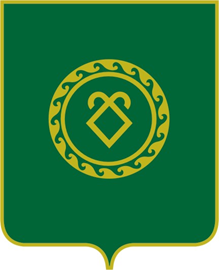 РЕСПУБЛИКА БАШКОРТОСТАНСОВЕТСЕЛЬСКОГО ПОСЕЛЕНИЯКЛЮЧЕВСКИЙ  СЕЛЬСОВЕТМУНИЦИПАЛЬНОГО РАЙОНААСКИНСКИЙ РАЙОН